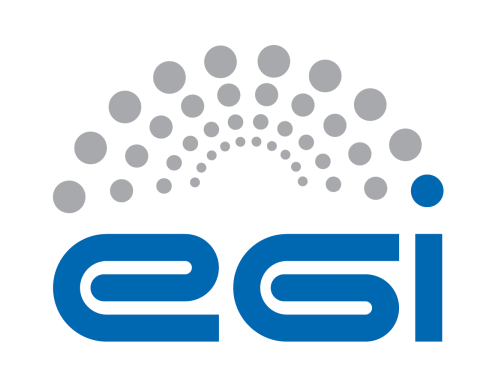 EGI VOOPERATIONAL LEVEL AGREEMENTDOCUMENT LOGTERMINOLOGYThe EGI glossary of terms is available at: https://wiki.egi.eu/wiki/Glossary For the purpose of this Agreement, the following terms and definitions apply. The key words "MUST", "MUST NOT", "REQUIRED", "SHALL", "SHALL NOT", "SHOULD", "SHOULD NOT", "RECOMMENDED", “MAY", and "OPTIONAL" in this document are to be interpreted as described in RFC 2119. The present Operational Level Agreement (“the Agreement’) is made between EGI Foundation (the Customer) and IISAS-FedCloud (the Provider) to define the provision and support of the provided services as described hereafter. Representatives and contact information are defined in Section 6.The communities addressed by the D4Science Infrastructure are the ones served by a number of initiatives and projects powered by it such as iMarine, SoBigData, BlueBRIDGE, Parthenos, EGIP, Descramble and others. They are interested in performing data analysis on biological, social, geothermal, satellite, and environmental data. To this aim, D4Science uses two types of services that have been properly packaged and made available as Virtual Appliances. The first service is composed by a distributed set of web services embedding computational process for discovering patterns in large data sets involving methods at the intersection of artificial intelligence, machine learning, and statistics (DataMiner Worker). The second service exploits a set of "lightweight" workers (Generic Worker) that are used for computations, in which one computation is divided into several parts that are low-resources demanding. Generic Workers employ one core for service operations and another one for processes executions. Applications include for example the combination of geographical and biological information to produce projections of environmental scenarios, assessing fisheries activities in the global oceans, predicting the impact of climate changes on biodiversity, preventing the spread of invasive species, identifying geographical and ecological aspects of disease transmission, helping in conservation planning, and guiding field surveys.The Customer is a consortium represented by the CNR Istituto di Scienza e Tecnologie dell' Informazione A. Faedo.This Agreement is valid from 01/06/2016 to 01/01/2019. The Agreement was discussed and approved by the Customer and the Provider on 26/07/2016.The Agreement extends the Resource Center OLA with following information:The ServicesPossible access types:Pledged - Resources are exclusively reserved to the Community and the job will be executed immediately after submissionOpportunistic - Resources are not exclusively allocated, but subject to local availabilityTime allocation - Resources are available in fair share-like mode for a fixed time period.The Services are defined by the following properties:Cloud Compute (category: Compute)An ‘Infrastructure as a Service’ cloud environment that is offered by EGI Resource Centres to provide on-demand compute to run any kind of workload on virtual machines. Services: Cloud ComputeNumber of Virtual CPU cores: 5VMs with 2 cores, 10 cores in totalMemory:  8 GB/core, 80 cores in totalScratch/ephemeral storage: 80 GB/core Public IP addresses:Access type:  OpportunisticOther technical requirements: FedCloud/OCCI support Duration: 01/07/2016 – 01/01/2019Supported VO: d4science.orgService hours and exceptionsAs defined in Resource Center OLA.SupportAs defined in Resource Center OLA.Incident handlingAs defined in Resource Center OLA.Service requestsAs defined in Resource Center OLA.Service level targetsMonthly Availability Defined as the ability of a service or service component to fulfil its intended function at a specific time or over a calendar month. Minimum (as a percentage per month): 90%Monthly ReliabilityDefined as the ability of a service or service component to fulfil its intended function at a specific time or over a calendar month, excluding scheduled maintenance periods. Minimum (as a percentage per month): 95%Quality of Support levelMedium (Section 3)Limitations and constraintsAs defined in Resource Center OLA and:Availability and Reliability calculations are based on the Service Monitoring operational results. Failures in VO monitoring are not considered as the Agreement violations. Communication, reporting and escalationGeneral communicationThe following contacts will be generally used for communications related to the service in the scope of this Agreement.Regular reportingAs defined in Resource Center OLA.ViolationsAs defined in Resource Center OLA.Escalation and complaintsAs defined in Resource Center OLA.Information security and data protectionAs defined in Resource Center OLA.Responsibilities Of the ProviderAs defined in Resource Center OLA.Of the Customer As defined in Resource Center OLA and:Support coordination with other Providers;Support coordination and conflict resolution with the User;Of the UserAll responsibilities of the User are listed in relevant VO SLA.Review, extensions and terminationAs defined in Resource Center OLA.CustomerEGI FoundationProviderIISAS-FedCloudUserD4Science/d4sience.orgStart Date01/07/2016End Date01/01/2019StatusAgreement Date26/07/2016SLA Linkhttps://documents.egi.eu/document/2875 OLA Linkhttps://documents.egi.eu/document/2875IssueDateCommentAuthorMałgorzata KrakowianCustomer contact for the ProviderMałgorzata Krakowiansla@mailman.egi.eu SLA Coordinator at EGI.eu  Provider contact for the CustomerViet Tran viet.ui@savba.sk  Service Support contactSee Section 3